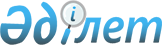 "Қазақстан Республикасының ішкі нарығына сұйытылған мұнай газын беру жоспарын қалыптастыру қағидаларын бекіту туралы" Қазақстан Республикасы Энергетика министрінің 2014 жылғы 22 қазандағы № 68 және "Сұйытылған мұнай газын беруге жиынтық өтінімдерді қалыптастыру жөніндегі комиссия туралы үлгілік ережені бекіту туралы" 2018 жылғы 14 қыркүйектегі № 372 бұйрықтарына өзгерістер енгізу туралыҚазақстан Республикасы Энергетика министрінің 2021 жылғы 30 наурыздағы № 107 бұйрығы. Қазақстан Республикасының Әділет министрлігінде 2021 жылғы 30 наурызда № 22420 болып тіркелді
      БҰЙЫРАМЫН:
      1. "Қазақстан Республикасының ішкі нарығына сұйытылған мұнай газын беру жоспарын қалыптастыру қағидаларын бекіту туралы" Қазақстан Республикасы Энергетика министрінің 2014 жылғы 22 қазандағы № 68 бұйрығына (Нормативтік құқықтық актілерді мемлекеттік тіркеу тізілімінде № 9890 болып тіркелген, "Әділет" ақпараттық-құқықтық жүйесінде 2014 жылғы 12 желтоқсанда жарияланған) мынадай өзгеріс енгізілсін:
      көрсетілген бұйрықпен бекітілген Қазақстан Республикасының ішкі нарығына сұйытылған мұнай газын беру жоспарын қалыптастыру қағидаларында:
      16-тармақ мынадай редакцияда жазылсын: 
      "16. Жиынтық өтінім электрондық сауда алаңдарынан тыс және осындай алаңдар арқылы тиісті өңірге жеткізу үшін қажетті көлемдер туралы ақпаратты қамтиды. Электрондық сауда алаңдары арқылы беру үшін мәлімделген, жоспарланған айға арналған жиынтық өтінімде белгіленуі тиіс сұйытылған мұнай газы үлесінің мөлшерін уәкілетті орган жоспарланып отырған айдың алдындағы ай басталғанға дейін күнтізбелік 40 (қырық) күннен кешіктірілмейтін мерзімде монополияға қарсы органмен келісу бойынша белгілейді және уәкілетті органның ресми интернет-ресурсында орналастырады.".
      2. "Сұйытылған мұнай газын беруге жиынтық өтінімдерді қалыптастыру жөніндегі комиссия туралы үлгілік ережені бекіту туралы" Қазақстан Республикасы Энергетика министрінің 2018 жылғы 14 қыркүйектегі № 372 бұйрығына (Нормативтік құқықтық актілерді мемлекеттік тіркеу тізілімінде № 17541 болып тіркелген, Қазақстан Республикасы нормативтік құқықтық актілерінің эталондық бақылау банкінде 2018 жылғы 16 қазанда жарияланған) мынадай өзгеріс енгізілсін:
      4-тармақ мынадай редакцияда жазылсын:
      "4. Осы бұйрық Үлгілік ереженің 2019 жылғы 1 қаңтардан бастап қолданысқа енгізілетін 5-тармағы 1) тармақшасының төртінші абзацын, Үлгілік ереженің 2022 жылғы 1 қаңтардан бастап қолданысқа енгізілетін 5-тармағы 1) тармақшасының екінші абзацын қоспағанда, алғашқы ресми жарияланған күнінен кейін күнтізбелік он күн өткен соң қолданысқа енгізіледі. Үлгілік ереженің 5-тармағы 1) тармақшасының бірінші абзацы 2021 жылғы 31 желтоқсанға дейін қолданылады.". 
      3. Қазақстан Республикасы Энергетика министрлігінің Газ және мұнай-газ-химия департаменті Қазақстан Республикасының заңнамасында белгіленген тәртіппен:
      1) осы бұйрықты Қазақстан Республикасы Әділет министрлігінде мемлекеттік тіркеуді;
      2) осы бұйрықты Қазақстан Республикасы Энергетика министрлігінің интернет-ресурсында орналастыруды;
      3) осы бұйрықты Қазақстан Республикасы Әділет министрлігінде мемлекеттік тіркегеннен кейін он жұмыс күні ішінде Қазақстан Республикасы Энергетика министрлігінің Заң қызметі департаментіне осы тармақтың 1) және 2) тармақшаларында көзделген іс-шаралардың орындалуы туралы мәліметтерді ұсынуды қамтамасыз етсін.
      4. Осы бұйрықтың орындалуын бақылау жетекшілік ететін Қазақстан Республикасының энергетика вице-министріне жүктелсін.
      5. Осы бұйрық алғашқы ресми жарияланған күнінен кейін күнтізбелік он күн өткен соң қолданысқа енгізіледі.
       "КЕЛІСІЛДІ"
      Қазақстан Республикасы 
      Бәсекелестікті қорғау және 
      дамыту Агенттігі
					© 2012. Қазақстан Республикасы Әділет министрлігінің «Қазақстан Республикасының Заңнама және құқықтық ақпарат институты» ШЖҚ РМК
				
      Қазақстан Республикасы 
Энергетика министрі 

Н. Ногаев
